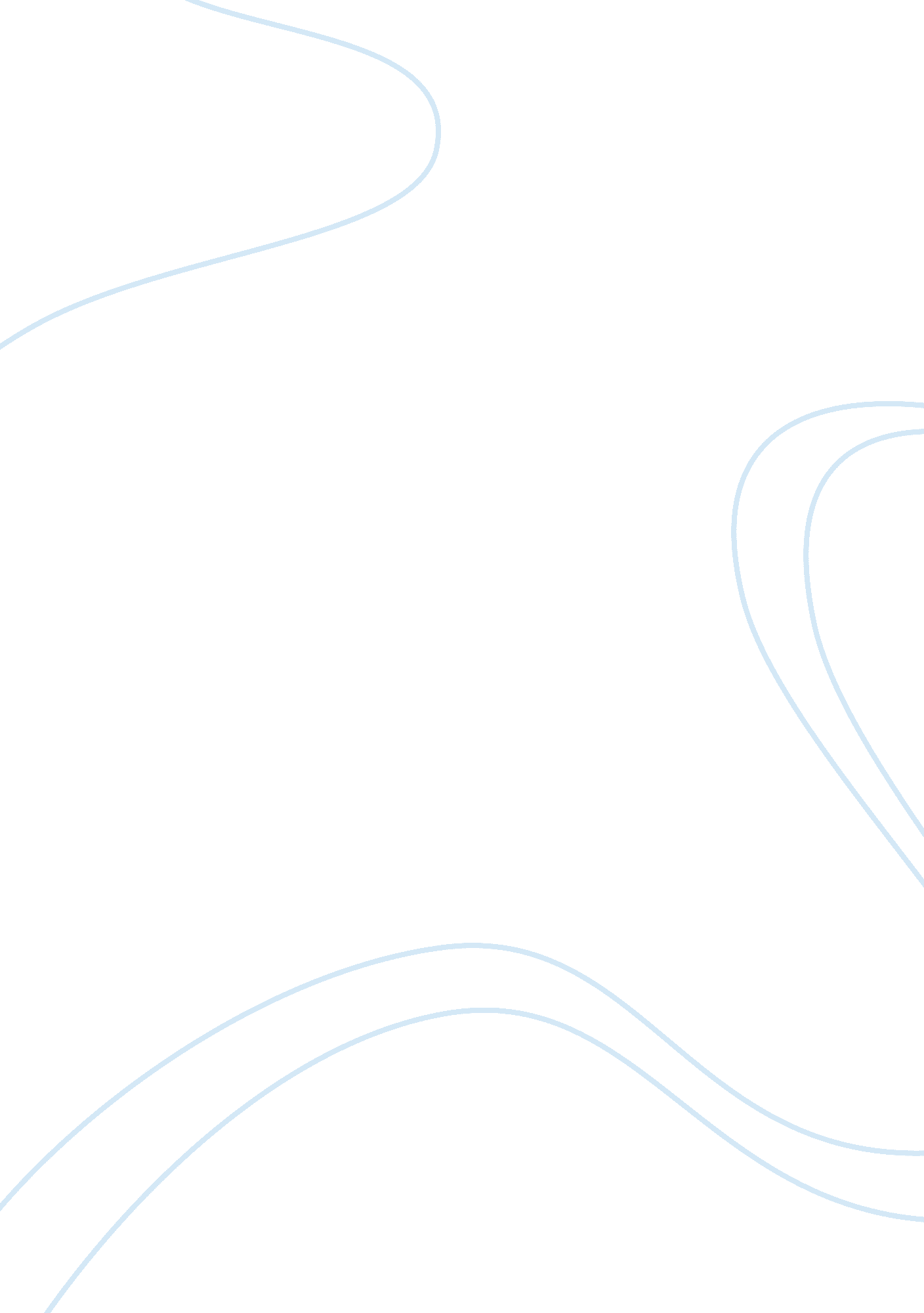 Akt mediated metabolic effects in cancer cells biology essayDesign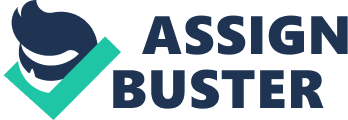 Cancer has been proposed as an illustration of systems biology disease or web disease. Consequently, tumour cells differ from their normal opposite numbers in footings of intracellular web kineticss more than in footings of a figure of specific molecules. Here we shall concentrate on a late recognized trademark of malignant neoplastic disease, the enhanced trust on glycolysis even under aerophilic conditions, besides known as Warburg consequence. Glycolysis is known to be triggered by oncogene activation every bit good as by hypoxia in the tumour microenvironment. The constituent activation of the phosphatidylinositol 3-kinase ( PI3K ) /Akt tract has been confirmed as an indispensable measure towards cell transmutation. Here we will see how the effects of Akt activation are connected with cell metamorphosis. We will reexamine bing theoretical accounts of the biochemical procedures composing the metabolic web and we will discourse the current cognition available to build a kinetic theoretical account of the most relevant metabolic procedures regulated by PI3K/Akt tract. The theoretical account will enable a systems biological science attack to foretell the metabolic marks that may suppress cell growing under constitutively active Akt conditions. Keywords: PI3K/Akt tract, metabolic web, systems biological science, glycolysis, Warburg, malignant neoplastic disease Abbreviations: ACC, Acetyl-CoA carboxylase ; ACD, acyl-CoA dehydrogenase ; ACL, ATP citrate lyase ; ACSL, Long-chain-fatty-acid — CoA ligase ; ADP, Adenosine Diphosphate ; ALD, fructose 1, 6 bisphosphate aldolase ; AMP, Adenosine Monophosphate ; ATP, Adenosine Triphosphate ; BPG, 1, 3-bisphosphoglycerate ; CAC, carnitine acyl-carnitine bearer ; CoA, Coenzyme A ; CPT1A, Carnitine palmitoyltransferase 1A ; CPT II, Carnitine palmitoyltransferase II ; DHAP, dihydroxyacetone phosphate ; ECH, enoyl-CoA hydratase ; EG, Extended Glycolysis, ENO, enolase ; EP, Phosphoribulose epimerase ; E4P, Erythrose-4-phosphate ; FA, fatty acid ; FASN, Fatty acid synthase ; FASO, fatty acerb synthesis and I?-oxidation ; F16BP, fructose-1, 6-bisphosphate ; F26BP, fructose 2, 6-bisphosphate ; F6P, fructose-6-phosphate ; GAP, glyceraldehyde-3-phosphate ; GMM, glutamine mithocondrial metamorphosis ; G6PD, glucose-6-phosphate dehydrogenase ; GAPDH, glyceraldehyde-3-phosphate dehydrogenase ; Glc_in, intracellular glucose ; Glc_out, extracellular glucose ; GLUT, glucose transporter ; G6P, glucose-6-phosphate ; HCD, 3-Hydroxyacyl CoA Dehydrogenases ; HK, hexokinase ; HPI, hexose-6-phosphate isomerase ; KI, Ribose phosphate isomerase ; LDH, lactate dehydrogenase ; MT, metabolite transporter ; NAD, Nicotinamide Adenine Dinucleotides ; NADH, Nicotinamide Adenine Dinucleotides ; OCT, 3-oxoacyl-CoA thiolase ; PDC, Pyruvate Dehydrogenase Complex ; PEP, phosphoenolpyruvate ; PFK-1, phosphofructokinase type 1 ; PFK-2, phosphofructokinase type 2 ; 6PG, 6-phosphogluconate ; 2PGA, 2-phosphoglycerate ; 3PGA, 3-phosphoglycerate ; PGAM, 3-phosphoglycerate mutase ; 6PGD, phosphogluconate dehydrogenase ; PGK, phosphoglycerate kinase ; PI3K, phosphatidylinositol 3-kinase ; PYC, Pyruvate bearer ; PYK, pyruvate kinase ; PYR, pyruvate ; PRPPS, Phosphoribosyl-pyrophosphate synthetase ; RC, Respiratory Chain, R5P, Ribose-5-phosphate ; Ru5P, ribulose-5-phosphate ; S7P, Sedoheptulose-7-phosphate ; TA, Transaldolase ; TCA, tricarboxylic acid ; TK1, Transketolase 1 ; TK2, Transketolase 2 ; TPI, triosephosphate isomerase ; X5P, Xylulose-5-phosphate. Introduction The intrinsic differences between malignant neoplastic disease and normal cells are cardinal when seeking to place new marks for anticancer drugs and to get the better of chemo-resistance to anticancer therapy. Like drivers on busy roads of large metropoliss begin to turn around to make their finish, intracellular webs allow malignant neoplastic disease cells to short-circuit the consequence of a drug utilizing alternate tracts to work a critical map for their endurance: it is therefore progressively believed that a systems biological science attack, focused on the analysis of the construction and kineticss of these webs, can take to a better comprehension of malignant neoplastic disease disease and could help the design of safe drugs and therapies ( Wang, 2010 ) . To sum up these constructs, malignant neoplastic disease has been designated as a systems biological science disease ( Hornberg et al. , 2006, Laubenbacher et al. , 2009 )However, nowadays the development of systems biological science in malignant neoplastic disease research is still limited, particularly when more specific applications are concerned. Here we will concentrate on a peculiar phenomenon found in several sorts of malignant neoplastic diseases, the enhanced activity of the glycolytic tract ( Warburg, 1956 ) . Vis-a-vis possible restrictions in O supply, rather a few tumor cells produce the most of their ATP through the glycolytic tract, thereby bring forthing more lactate than their untransformed opposite numbers ( DeBerardinis et al. , 2008 ; Pedersen, 2007 ) . We will reexamine current theoretical accounts of glycolysis and its related tracts and we will discourse the current cognition available to build a elaborate kinetic theoretical account of the most relevant metabolic effects of the PI3K/Akt tract. Such a kinetic theoretical account enables a systems biological science attack to place possible metabolic marks that exploit the dependence of tumor cells to increased glucose consumption and glycolysis. Glycolysis and Warburg consequence Surveies conducted in the early 20th century demonstrated that, unlike normal tissues, tumor cells are extremely dependent on agitation reactions to last. Get downing from these surveies Otto Warburg made one of the first hypotheses on the beginnings of malignant neoplastic disease ( Warburg, 1956 ) . In add-on to the six recognized trademarks of malignant neoplastic disease ( Hanahan and Weinberg, 2000 ) , aerophilic glycolysis has been late accepted as a metabolic belongings of most tumors ( Hsu and Sabatini, 2008 ; Yeung et al. , 2008 ) . Overall energy metamorphosis is greatly affected during cellular transmutation ( reviewed in Vander Heiden et al. , 2009 ) . Chiefly, malignant neoplastic disease cells gain the ability to proliferate even in the absence of growing signals. Furthermore, oncogenic mutants frequently result in increased consumption of foods, peculiarly glucose. Glucose is so metabolized into lactate regardless of O supply by the concatenation of reactions known as “ aerophilic glycolysis ” . This glycolytic switch was foremost described by Warburg, who proposed that this phenomenon was related to defects in chondriosome, but it has subsequently been shown that oxidative phosphorylation is non ever impaired in malignant neoplastic disease cells ( Moreno-Sanchez et al. , 2007 ) . Besides an enhanced glycolytic activity, malignant neoplastic disease cells besides display an increased proliferation rate. In order to retroflex, they uptake extra-cellular foods and change over them into biosynthetic precursors, such as nucleic acids, proteins and lipoids ( Tong et al. , 2009 ) . Tumour cells can accomplish this end through alterations in the activation position of transforming genes, but, as a effect, they become oncogene-addicted ( Weinstein, 2000 ) . AKT relevancy in malignant neoplastic disease The constituent activation of the PI3K/Akt tract has been confirmed by epidemiological and experimental surveies as an indispensable measure toward the induction and care of human tumors ( Tokunaga et al. , 2008 ) . The PI3K/Akt tract regulates several cellular maps, including proliferation, growing, endurance and mobility ( Carnero et al. , 2008 ) . Notably, the PI3K/Akt tract is related to both life and decease signalling, and it plays a major function non merely in tumour growing but besides in the possible response of tumors to anticancer interventions ( Huang et al. , 2009 ) . Changes of this signalling tract are frequent in human malignant neoplastic disease and promote malignant neoplastic disease cell opposition to anti-tumour drugs, by get the better ofing the apoptotic tract ( Asnaghi et al. , 2004 ; LoPiccolo et al. , 2007 ; Tokunaga et al. , 2008 ) . In peculiar, the unnatural activation of the PI3K/Akt tract in tumour cells prevents the down-regulation of cell metamorphosis, protein synthesis and cell growing when foods become restricting ( Aki et al. , 2003 ; Bruno et al. , 2007 ; Elstrom et al. , 2004 ) . Consequently, the effects of Akt activation on cell endurance may be connected with its effects on cell metamorphosis. Here we will concentrate on the molecular marks of the PI3K/Akt tract involved in energy metamorphosis and we will reexamine how they are affected when Akt activity is up-regulated in malignant neoplastic disease cells. Role of Akt in malignant neoplastic disease cell metamorphosis The serine-threonine kinase Akt is a cardinal molecule involved in the signal transduction tracts of many extra-cellular inputs ( Kandel and Hay, 1999 ) . One of the most of import physiological maps of Akt is to excite glucose consumption in response to insulin ( Welsh et al. , 2005 ) ( Figure 1 ) . The Akt transduction tract is responsible for conveying insulin signal to the metabolic, written text, and interlingual rendition machinery of the cell ( Burgering and Coffer, 1995 ; Manning and Cantley, 2007 ) . In untransformed cells, the backdown of growing factors consequences in a depletion of ATP and glucose-derived metabolites within the cell ( Rathmell et al. , 2003 ) . On the contrary, Akt constituent activation allows cells to go on to import glucose and amino acids ( Edinger and Thompson, 2002 ) . Activated Akt has besides been shown to increase the glycolitic flux ( Robey and Hay, 2009 ; Young and Anderson, 2008 ) . Then, where, exactly, does it move? Upon insulin stimulation, Akt associates with glucose transporter 4 ( Glut4 ) -containing cysts ( Calera et al. , 1998 ) taking to Glut4 translocation to the plasma membrane. However, constitutively active Akt, is able to bring on glucose consumption by exciting translocation of Glut4 to the plasma membrane even in the absence of insulin ( Kohn et al. , 1996 ) . The constitutivelyactive Akt besides increases the synthesis of Glut1, the chief glucose transporter in most cell types ( Kohn et al. , 1996 ) . In peculiar, the activation of Akt enhances written text and translocation of Glut1 from the cytosol to the plasma membrane, increasing glucose consumption ( Barthel et al. , 1999 ; Rathmell et al. , 2003 ) . Akt activation can besides change glucose metamorphosis within cells. Glucose transition into glucose 6-phosphate represents the first measure of the glycolytic tract and it is accomplished by cellular hexokinases ( HKs ) . The activity of HK isoforms is finely regulated ( reviewed by Pastorino and Hoek, 2008 ) . HK isoforms I and II bind to the mitochondrial outer membrane, where high ATP concentrations favour enzymatic phosphorylation of glucose ( Majewski et al. , 2004 ) . Upon Akt activation, translocation of HKs to the chondriosome is enhanced ( Elstrom et al. , 2004 ) , although the mechanism by which mitochondrial binding of HK is stimulated remains elusive. Akt has besides effects on other regulative elements of glycolysis ; in fact it has been shown that increasing Glut1 and HK look does non heighten the glycolytic flux to the degrees observed with constituent activation of Akt ( Rathmell et al. , 2003 ) . Glycolysis downstream marks of Akt include Phosphofructo-Kinase-2 ( PFK-2 ) . Phosphorylation and activation of PFK-2 lead to allosteric activation of Phosphofructo-Kinase-1 ( PFK-1 ) ( Deprez et al. , 1997 ) . These enzymes convert Fructose-6-Phosphate ( F6P ) into Fructose-1, 6-Bisphosphate ( F16BP ) , a cardinal measure in glucose metamorphosis. Furthermore Akt can lend to fatty acid ( FA ) oxidization and FA synthesis by modulating multiple stairss of these tracts ( Figure 2 ) . The tricarboxylic acid ( TCA ) rhythm generates citrate that is following exported to the cytol by the action of citrate conveyance proteins. Cytosolic citrate is used for lipid and cholesterin biogenesis, it generates acetyl-CoA by ATP-citrate lyase ( ACL ) , which is straight phosphorylated and activated by Akt ( Berwick et al. , 2002 ) . Activation of ACL supports increased acetyl-CoA and malonyl-CoA production, suppressing FA oxidization and bring oning lipid synthesis in Akt-expressing cells ( Buzzai et al. , 2005 ) . Activated PI3K/Akt tract stimulates FA synthesis by a direct activation of ACL and suppression of i??-oxidation by down-regulating the look of the I?-oxidation enzyme carnitine palmitoyltransferase 1A ( CPT1A ) as described by DeBerardinis et Al. ( 2006 ) . It has besides been hypothesized that Akt might modulate other stairss of lipid metamorphosis by stamp downing look of proteins required for FA oxidization, but farther surveies are needed to clarify the mechanisms underlying extra functions of Akt in malignant neoplastic disease cell metamorphosis. 1. 4 Integrative systems biological science attacks to place molecular marks in anticancer therapy As introduced before, an integrative systems biological science attack is indispensable to measure the complex web of tracts linking cistron ordinance, signalling and cell metamorphosis, and the relevant changes happening in malignant cells ( Hornberg et al. , 2006 ) . A systems biological science attack combines empirical, mathematical and computational tools to understand complex patho-physiological phenomena. As a effect, a systems position on malignant neoplastic disease prompts the application of mathematical and computational theoretical accounts in order to cover with the big sums of informations and the relationships within the datasets ( Anderson and Quaranta, 2008 ) . Computational theoretical accounts of malignant neoplastic disease should capture the cardinal biological procedures that are the trademarks of malignant neoplastic disease. Progress has been made in understanding the belongingss of malignant neoplastic disease cells from a systems biological science point of position ( Laubenbacher et al. , 2009 ) . It is now accepted that oncogenic mutants affect cell behavior by altering the cellular web to trip malignance ( Pawson and Warner, 2007 ; Bizzarri et al. , 2008 ) . Thus, web biological science is utile to stand for, compute and theoretical account biological relationships and to acquire farther penetration into cellular mechanisms ( Kreeger and Lauffenburger, 2010 ) . Previously, we have outlined recent surveies of one of the most normally mutated signalling tracts in malignant neoplastic disease: the PI3K/Akt tract. Our focal point is on how Akt oncogenic activation changes the metabolic web and how this information can be used to place new marks and intervention schemes in antineoplastic therapy. In subdivision 3, the available cognition for the building of a elaborate kinetic theoretical account to imitate the PI3K/Akt tract metabolic web will be described. Such a theoretical account can be implemented associating different kinetic theoretical accounts to each other. To make this end, a figure of guidelines should be addressed in order to guarantee a unvarying quality of the theoretical accounts. The members of the Si cell undertaking ( Snoep, 2005 ) , an international pool which aims at doing computing machine reproduction of sub-cellular systems, place the accent on utilizing by experimentation determined values for theoretical account parametric quantities, wherein the measurings should be made on an stray reaction measure in order to guarantee context independency. Furthermore, they underline the importance of associating theoretical accounts that have been constructed under the same experimental conditions and of utilizing an by experimentation measured jurisprudence to stand for the ( dynamic ) behavior of boundary metabolites ( Snoep et al. , 2006 ) . We will follow these guidelines to discourse the building of an incorporate theoretical account with elaborate kinetic Torahs for the metabolic procedures regulated by the PI3K/Akt tract, whenever it is possible. In peculiar, the demand of equal experimental conditions can be barely met, since the presently available systems biological science theoretical accounts have been constructed trusting on a wide assortment of experimental conditions. The integrative theoretical account will capture the construction and kineticss of the metabolic web regulated by the PI3K/Akt tract. In this theoretical account the effects of Akt activation will be reproduced moving on the rate of the biochemical procedures regulated by PI3K/Akt tract ; more exactly, this can be done presenting quantitative alterations in the enzyme dynamicss values. This theoretical account might so be used to imitate normal and deviant behavior of the considered metabolic web, and to prove hypotheses about the mechanisms underlying the PI3K/Akt tract effects on tumour metamorphosis. The theoretical account will therefore enable in silico experiments. Finally, the consequences derived from this system biology attack might be by experimentation validated in malignant neoplastic disease cells. Through this attack, malignant neoplastic disease systems biological science will let the integrating of computational and experimental informations at assorted degrees and has the possible to suggest possible anticancer curative schemes. Kinetic theoretical accounts of glucose/energy metamorphosis Compared to signal transduction and cistron regulative webs, metabolic tracts are easier to analyze. The enzymes can be isolated and characterized in vitro while reaction fluxes can be quantified in vivo: hence, it is possible to roll up informations refering the dynamicss of each biochemical reaction and the overall behavior of a metabolic tract. As a effect, metabolic systems have been good characterized and were amongst the first to be reproduced by elaborate kinetic theoretical accounts, particularly glycolysis. With modern genome-sequencing capablenesss, the size of metabolic theoretical accounts increased until the first genome-scale metabolic web was published ( Edwards and Palsson, 1999 ) . During the last decennary the field of genome-scale metabolic web analysis has grown quickly and today more than 50 genome-scale metabolic Reconstructions are available and span several species of bacteriums and eucaryotes, including human. These theoretical accounts have already led to many progresss both at the theoretical and practical degree ( see Oberhardt et al. , 2009 for a reappraisal of the applications of genome graduated table metabolic Reconstructions ) , although these alleged structural theoretical accounts focus on the reaction web construction and non on the dynamicss. In fact, the integrating of elaborate dynamicss into these theoretical accounts and the finding of an equal sum of dynamicss parametric quantities ( both stairss enabling an accurate survey of the system kineticss ) are standing challenges. Even if some attempts are ongoing in this field ( Herrgard et al. , 2006, Lee et al. , 2008 ) , current elaborate dynamicss theoretical accounts include, compared to cellular degree theoretical accounts, a comparatively limited figure of biochemical procedures. The earliest theoretical accounts refering glycolysis appeared in 1960s ( Chance et al. , 1960, Garfinkel et al. , 1964 ) , and nowadays 10s of theoretical accounts including the glycolytic reactions are publically available in web resources. Presently, the BioModels Database ( Li et al. , 2010 ) at the European Bioinformatics Institute, one of the most of import resources that allows users to hive away, hunt and recover published mathematical theoretical accounts of biological involvement, provides about 40 theoretical accounts refering glycolysis, half of which are classified as “ curated ” . The handiness of annotated theoretical accounts, for illustration harmonizing to the MIRIAM specifications ( Le Novere et al. , 2005 ) encoded in a standard linguistic communication ( such as the SBML ( Hucka et al. , 2003 ) or CellML ( Cuellar et al. , 2003 ) ) , is largely of import since it enables the direct serviceability of theoretical accounts by several computational tools. The differences among the available theoretical accounts sing glycolysis concern a figure of factors taking to the inclusion of a different set of biochemical procedures or to a different mathematical preparation. There are “ nucleus ” metabolic theoretical accounts, where merely the most of import reactions ( e. g. of import regulative stairss and subdivisions ) are included ( e. g. Galazzo et al. , 1990 ) and elaborate theoretical accounts, where more or less every biochemical reaction of the studied tract is considered. An of import facet to be considered is the attack used for the definition of the kinetic parametric quantities: while some theoretical accounts have been defined trusting on extended adjustment of dynamicss values on systemic datasets ( e. g. Rizzi et al. , 1997 ) , other exploit values by experimentation determined by analyzing isolated enzymes ( e. g. Teusink et al. , 2000 ) . Even though each theoretical account can be quantitatively different from another, it is possible to separate the largest fraction of theoretical accounts in which glycolytic intermediates reach a ( stable ) steady province, from theoretical accounts exhibiting oscillations of some metabolites ( e. g. Nielsen et al. , 1998 ) . Glycolysis theoretical accounts have been constructed for several beings and cell types ; a big figure of theoretical accounts exist for barm, while for the human species, detailed kinetic theoretical accounts have been constructed chiefly for red blood cells ( e. g. Mulquiney and Kuchel, 1999 ) , skeletal musculus ( e. g. Lambeth and Kushmerick, 2002 ) and pancreatic beta-cells ( e. g. Jiang et al. , 2007 ) . Even if non omnipresent in every glycolysis theoretical account, a figure of ( species-specific ) glycolytic subdivisions, such as those refering disaccharides and polysaccarides metamorphosis, and biochemical reactions refering the pyruvate fate, such as those for lactic acid or ethanol agitation and acetyl-CoA production, are normally considered ( Conant and Wolfe, 2007 ) , while the pentose phosphate shunt is detailed merely in a few theoretical accounts ( Holzhutter, 2004 ) . Due to the importance of the TCA rhythm, some theoretical accounts exist for it ( Singh and Ghosh, 2006 ) , even coupled with the respiratory concatenation ( Nazaret at al. , 2009 ) , with the fatty acerb I?-oxidation and the mitochondrial inner-membrane metabolite conveyance system ( Yugi and Tomita, 2004 ) . A elaborate kinetic theoretical account to analyze the PI3K/Akt pathway-mediated metabolic effects During the building of a kinetic theoretical account of the PI3K/Akt tract metabolic effects, it has to be found the optimum via media between two demands with an opposite result. On the one manus, it is of import to see as many metabolic reactions straight and indirectly related to the PI3K/Akt tract as possible, in order to guarantee an accurate reproduction of intracellular dynamicss. On the other manus, as the set of reactions to be included gets larger, theoretical account building and analysis becomes harder, due to a series of issues such as the deficiency of enzyme dynamicss informations, the figure of parametric quantities with unsure values and computational demands. In this subdivision we will depict a theoretical account that is an optimum solution harmonizing to ( I ) the metabolic tracts influenced by Akt activation and ( two ) the cognition available in the literature required for patterning such metabolic procedures. It is possible to depict the theoretical account as composed of six faculties: the “ drawn-out ” glycolysis ( EG ) , the TCA rhythm, the respiratory concatenation ( RC ) , the FA synthesis and I?-oxidation ( FASO ) , the glutamine mitochondrial metamorphosis ( GMM ) and the metabolite transporter ( MT ) , as shown in Figure 3 and Table 1. The EG faculty ( Figure 1 ) includes the glucose transporter, the glycolytic tract, the animal starch subdivision, the pentose phosphate shunt and two reactions refering the pyruvate destiny. We considered the reactions and kinetic Torahs provided by Marin-Hernandez et Al. ( in imperativeness ) for the glucose transporter, the 10 glycolytic reactions, the animal starch subdivision and the lactic acid agitation. The writers used enzyme-specific kinetic Torahs and kinetic parametric quantity values by experimentation determined in cytosolic infusions of HeLa cells under the same experimental conditions. The writers simplified the animal starch subdivision into two irreversible reactions stand foring the animal starch synthesis and debasement rates which are, nevertheless, supported by experimental informations refering the animal starch metamorphosis ( e. g. animal starch content, synthesis and debasement fluxes ) . Their theoretical account besides considers the pentose phosphate shunt and the mitochondrial pyruvate fate with simplified reactions. As both these tracts play a relevant function in relation to the PI3K/Akt pathway-mediated metabolic effects, we replaced these parts with elaborate reactions from other theoretical accounts available in the literature. Sing the pentose phosphate shunt, it has been proposed that one of the possible benefits to a malignant neoplastic disease cell of a high glycolytic rate is the handiness of glucose for the production of NADPH by agencies of the oxidative arm of the pentose phosphate rhythm, which may be of import in keeping the redox province of a cell under oxidative emphasis ( Elstrom et al. , 2004 ) . Therefore, we considered the pentose phosphate shunt reactions and kinetic Torahs provided in the theoretical account by Holzhutter et Al. ( 2004 ) , which is in bend the integrating of old plants where the kinetic parametric quantities were by experimentation determined ( McIntyre et al. , 1989 ; Boyer, 1962 ; Barman, 1969 ; Lueck and Fromm, 1974 ) . Last, we considered the pyruvate conveyance into chondriosomes and its transmutation into acetyl-CoA with the kinetic Torahs included in the theoretical account by Yugi and Tomita ( 2004 ) . This theoretical account is peculiarly interesting since the writers reconstructed the mitochondrial metamorphosis, incorporating enzyme-specific kinetic Torahs from several surveies. The kinetic parametric quantity values used in this theoretical account were found in the literature or computationally estimated in order to carry through the Lineweaver-Burk secret plans of each enzyme. In our theoretical account we considered the TCA and RC faculties due to their cardinal function in metamorphosis and, as a effect, in malignant neoplastic disease cells metamorphosis ( Kroemer, 2006 ) . These faculties were wholly taken from the theoretical account by Yugi and Tomita ( 2004 ) . More exactly, the TCA faculty includes the nine metabolic procedures of the TCA rhythm and the anaplerotic reaction of the pyruvate carboxylase. The FASO faculty encompasses the anabolic tract of FAs synthesis and the katabolic procedure that leads to the transition of cytosolic FAs into mitochondrial Acetyl-CoA ( Figure 2 ) . We included these procedures since the PI3K/Akt tract regulates FA metamorphosis by moving, at least, on two proteins: it promotes the FAs synthesis increasing the activity of ACL and it inhibits the I?-oxidation diminishing the concentration of CPT1A. We describe FAs synthesis utilizing four enzymatic reactions, severally catalyzed by ACL, acetyl carboxylase ( ACC ) , FA synthase ( FASN ) , and an irreversible reaction stand foring the flux towards lipid metamorphosis. The ACL, ACC and FASN kinetic Torahs provided with by experimentation determined kinetic parametric quantities can be found in different surveies ( severally Plowman and Cleland, 1967, Kaushik et al. , 2009 and Cox et al. , 1983 ) . We considered a mass action dynamicss for the irreversible reaction stand foring the flux towards lipid metamorphosis. The reactions for the entry of FAs into chondriosomes and I?-oxidation were taken from the theoretical account by Yugi and Tomita ( 2004 ) . Since this theoretical account lacks the pre-step of I?-oxidation, catalysed by the acyl-CoA synthetase ( ACSL ) , we considered the kinetic jurisprudence and parametric quantities by experimentation determined for purified murine ACSL ( Hall et al. , 2003 ) . Glutamine, which is extremely transported into proliferating cells ( Wise et al. , 2008 ) , is a major beginning for energy and N for biogenesis, and a C substrate for anabolic procedures in malignant neoplastic disease cells ( DeBerardinis et al. , 2010 ) . In malignant neoplastic disease, glutamine can function as an alternate substrate for the TCA rhythm in order to bring forth ATP and can go critical for biogenesis and endurance. Hence, it can be used as an energy substrate when glucose supply is limited ( Yuneva, 2008 ) , the alleged “ glutamine dependence ” phenomenon ( Wise and Thompson, 2010 ) . Therefore, we included a series of reactions which account for the glutamine metabolization in the TCA rhythm. More exactly, we considered three biochemical procedures. The first 1 is the conveyance of glutamine from the cytosol into chondriosomes, for which we considered the kinetic jurisprudence provided by Steib et Al. ( 1986 ) , with kinetic parametric quantities by experimentation determined in rat encephalon. The 2nd procedure is the transition of glutamine into glutamate catalyzed by the mitochondrial glutaminase ; here we took into history the kinetic jurisprudence and parametric quantities by experimentation determined in rat kidney ( Haser et al. , 1995 ) . Finally, we considered the transition of glutamate into oxoglutarate by the glutamate dehydrogenase and the associated kinetic jurisprudence included in the theoretical account of ammonium assimilation in E. coli ( Bruggeman et al. , 2005 ) . Last, we considered a MT faculty which includes the malate-asparate bird, the ethanoyl group groups transporter shuttle, and other transporters non included in the other faculties, but required to reproduce the metabolites traffic ( or translocation ) between cytosol and chondriosome. Basically, we considered all the bearers described in the theoretical account by Yugi and Tomita ( 2004 ) plus the malic enzyme ( considered to be portion of the ethanoyl group groups shuttle system ) , with its specific kinetic jurisprudence and kinetic parametric quantities by experimentation determined in rat skeletal musculus ( SwierczyA„ ski, 1980 ) . Modeling of the Akt-mediated metabolic effects To right reproduce the PI3K/Akt signalling pathway effects on the theoretical account, it is cardinal to take into history the specific ways in which the PI3K/Akt tract affects the activity of the metabolic participants it regulates: Glut, PFK-1, HK, ACL and CPT1A ( see Figure 3, where the planetary ordinance of the PI3K/AKT tract on the different faculties is shown ) . Once the concluding consequence of the PI3K/Akt tract over the activity of a peculiar protein is known, this can be simulated moving on the kinetic jurisprudence used to depict the rate of the procedure regulated by the protein. The PI3K/Akt pathway-mediated ordinance of Glut leads to an addition of its concentration. Therefore, we can reproduce this consequence increasing the Vmax parametric quantity ( the upper limit speed ) value looking in the monosubstrate Michaelis-Menten equation used to pattern the rate of glucose conveyance inside the cell. Similarly, but with the opposite consequence, the CPT1A concentration is decreased by the activation of the PI3K/Akt tract and therefore we can cut down the value of the appropriate Vmax in the kinetic jurisprudence of this transporter. The increased PFK-1 activity due to Akt is finally determined by a higher concentration of one of the PFK-1 allosteric activators: F26BP. As this positive interaction is explicitly considered in the PFK-1 kinetic jurisprudence that we use, we can increase the F26BP concentration value to reproduce the increased PFK-1 activity due to the PI3K/Akt tract. Even if the mechanism by which the PI3K/Akt tract regulates the HK is non wholly understood, it is known that Akt activation increases the concentration of mitochondrial edge HK, taking to a more efficient transition of Glucose to Glucose-6-Phosphate. Hence, it is possible to reproduce this consequence increasing the Vmax value of the bi-substrate Michaelis-Menten kinetic jurisprudence used for this reaction. The activation of the PI3K/Akt tract determines the phosphorylation of ACL, which in bend addition the activity of the enzyme. This event can be reproduced in silico introducing in the ACL kinetic jurisprudence the by experimentation determined quantitative values of Vmax and Km for phosphorylated ACL ( Potapova et al. , 200 ) . 4 Decisions The constituent activation of the PI3K/Akt tract has been confirmed as an indispensable measure towards cell transmutation. Cancer cells use the PI3K/Akt tract signalling to change their metamorphosis in several points in order to derive a figure of selective advantages compared to the other cells. Presently, several curative schemes that target the PI3K/Akt tract for the intervention of malignant neoplastic disease have been proposed and are under clinical development ( Engelman, 2009 ) . At the same clip it is going more and more apparent that aiming individual cistron merchandises or tracts outputs low rates of response and should non be expected to bring around malignant neoplastic disease ( Hayden, 2008 ) . PI3K/Akt pathway-mediated effects modify the activity of several proteins which, in bend, control mass and energy flux distribution through a tightly interconnected metabolic web. As a effect, the altered metabolic web shows different kineticss compared to the normal one. In this context, an effectual curative attack should assail the altered system in order to exchange it off without impacting the normal system. Indeed, Metabolic Control Analysis ( MCA ) and the oncologic clinical pattern, have both demonstrated that control of map is shared by multiple stairss ( Moreno-Sanchez et al. , 2010 ) . The handiness of a mathematical theoretical account makes easier the computation of the control coefficients, a important measure in the MCA operational model ( Moreno-Sanchez et al. , 2010 ) . Furthermore, a kinetic theoretical account can be perturbed in order to analyze in silico a big figure of fake conditions, restricting the wet experiments toward the most promising ( predicted ) scenarios. By comparing MCA control coefficients between normal and altered theoretical account parameterizations it is possible to foretell the enzymes or transporters which show the highest control difference between the two conditions. Sing the theoretical account of PI3K/Akt pathway-mediated metabolic effects that we described above, the proteins with the highest control coefficient differences between normal and altered status will be campaigners to be selective drug marks. Targeting these proteins might be a good scheme to obtain one or a combination of desirable results, such as the suppression of the aerophilic glycolysis and glutamine metabolization towards chondriosome, the re-activation of FAs i??-oxidation or the suppression of FAs synthesis. Importantly, due to the complex behavior of such metabolic web, it is non granted that the optimum intercession points are one or more of the metabolic marks of the PI3K/Akt tract that we discussed above ( i. e. GLUT, HK, PFK-1, CPT and ACL ) . With the purpose of enabling such a systems biological science attack, we here reviewed and discussed the model of cognition available to pattern the metabolic web regulated by the PI3K/Akt tract, stressing the usage of enzyme-specific kinetic Torahs with by experimentation derived kinetic parametric quantities. Although the analysis of the current cognition suggests that a series of elaborate kinetic Torahs are available for the most of import biochemical procedures that link together in an integrated metabolic web all the procedures regulated by the PI3K/Akt tract, the differences bing among the experimental conditions used for the word picture of enzyme and transporters dynamicss demand a computational stage of parametric quantity appraisal to obtain a coherent theoretical account which fit the experimental observations, before it can be exploited to derive in silico anticipations. However, new informations sets are continuously made available and mensurating everything is non compulsory ( Alberghina and Westerhoff, 2005 ) . The systems biological science attack presented here so allows to invent testable hypothesis based on a quantitative theoretical account that might finally help in understanding the complex metabolic web mediated by the PI3K/Akt tract. Recognitions This work has been supported by the EGEE-III, BBMRI, EDGE European undertakings and by CNR Italian Bioinformatics Network, the MIUR FIRB ITALBIONET ( RBPR05ZK2Z ) and ( RBIN064YAT003 ) , LITBIO ( RBLA0332RH ) , BIOPOPGEN ( RBIN064YAT ) enterprises. 